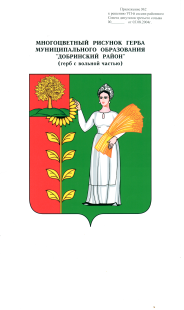 ПОСТАНОВЛЕНИЕ администрации сельского поселения Верхнематренский сельсовет Добринского муниципального района Липецкой области Российской Федерации22.06.2022                         с. Верхняя Матренка                         № 43О признании утратившим силу постановления администрации сельского поселения Верхнематренский сельсовет от 28.12.2021 № 70 «Об утверждении Программы профилактики нарушений  юридическими лицами и индивидуальными предпринимателями  обязательных требований на 2022 год» В связи с  приведением  в  соответствие  действующему  законодательству нормативных  правовых  актов, руководствуясь Федеральным законом № 131-ФЗ от 06.10.2003  «Об общих принципах местного самоуправления в Российской Федерации», на основании Устава сельского поселения Верхнематренский сельсовет администрация сельского поселения Верхнематренский сельсоветПОСТАНОВЛЯЕТ:1.Постановление администрации сельского поселения Верхнематренский сельсовет от 28.12.2021 № 70 «Об утверждении Программы профилактики нарушений  юридическими лицами и индивидуальными предпринимателями  обязательных требований на 2022 год» - признать утратившим силу.2.Настоящее постановление вступает в силу со дня его официального обнародования.3. Контроль за исполнением настоящего постановления оставляю за собой.Глава администрации сельского поселения Верхнематренский сельсовет                                               Н.В.Жаворонкова